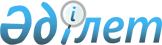 "2012-2014 жылдарға арналған Өскемен қаласының бюджеті туралы" 2011 жылғы  21 желтоқсандағы № 39/4 шешіміне өзгерістер енгізу туралы
					
			Күшін жойған
			
			
		
					Шығыс Қазақстан облысы Өскемен қалалық мәслихатының 2012 жылғы 20 қыркүйектегі N 10/2-V шешімі. Шығыс Қазақстан облысының Әділет департаментінде 2012 жылғы 25 қыркүйекте № 2656 тіркелді. Қаржылық жылдың аяқталуына байланысты күші жойылды (Өскемен қалалық мәслихатының 2013 жылғы 03 қаңтардағы № 04-10/1 хаты)

      Ескерту. Қаржылық жылдың аяқталуына байланысты күші жойылды (Өскемен қалалық мәслихатының 2013.01.03 № 04-10/1 хаты).      РҚАО ескертпесі.

      Мәтінде авторлық орфография және пунктуация сақталған.      

      Қазақстан Республикасының 2008 жылғы 4 желтоқсандағы Бюджет кодексінің 109-бабына, Қазақстан Республикасының «Қазақстан Республикасындағы жергілікті мемлекеттік басқару және өзін-өзі басқару туралы» 2001 жылғы 23 қаңтардағы Заңының 6-бабының 1 тармағының 1) тармақшасына, Шығыс Қазақстан облыстық мәслихатының «2012-2014 жылдарға арналған облыстық бюджет туралы» 2011 жылғы 8 желтоқсандағы № 34/397-ІV шешіміне өзгерістер енгізу туралы» 2012 жылғы 11 қыркүйектегі № 5/72-V (Нормативтік құқықтық актілерді мемлекеттік тіркеу тізілімінде 2648 нөмірімен тіркелген) шешіміне сәйкес Өскемен қалалық мәслихаты ШЕШТІ:



      1. Мәслихаттың «2012-2014 жылдарға арналған Өскемен қаласының бюджеті туралы» 2011 жылғы 21 желтоқсандағы № 39/4 (Нормативтік құқықтық актілерді мемлекеттік тіркеу тізілімінде 5-1-177 нөмірімен тіркелген, 2012 жылғы 31 қаңтарда № 5 «Өскемен» және № 5 «Усть-Каменогорск» газеттерінде жарияланған) шешіміне келесі өзгерістер енгізілсін:



      1 тармақ мынадай редакцияда жазылсын:

      «1. 2012-2014 жылдарға арналған қала бюджеті 1, 2 және 3 қосымшаларға сәйкес тиісінше, соның ішінде 2012 жылға арналған келесі көлемдерде бекітілсін:

      1) кірістер – 21 135 026,2 мың теңге, соның ішінде:

      салықтық түсімдер – 10 333 543 мың теңге;

      салықтық емес түсімдер – 77 899 мың теңге;

      негізгі капиталды сатудан түсетін түсімдер – 903 623 мың теңге;

      трансферттердің түсімдері – 9 819 961,2 мың теңге;

      2) шығындар – 23 734 213 мың теңге;

      3) таза бюджеттік несиелендіру – 300 000 мың теңге, соның ішінде:

      бюджеттік кредиттер – 300 000 мың теңге;

      бюджеттік кредиттерді өтеу – 0;

      4) қаржылық активтермен операциялар бойынша сальдо – 36 104 мың теңге, соның ішінде:

      қаржы активтерін сатып алу – 39 768 мың теңге;

      мемлекеттің қаржы активтерін сатудан түсетін түсімдер – 3 664 мың теңге;

      5) бюджет тапшылығы – -2 935 290,8 мың теңге;

      6) бюджет тапшылығын қаржыландыру – 2 935 290,8 мың теңге.»;



      3 тармақ мынадай редакцияда жазылсын:

      «3. 2012 жылға арналған Өскемен қаласының жергілікті атқарушы органдарының резерві 34 928 мың теңге сомасында бекітілсін.»;



      1 қосымша осы шешімге қосымшаға сәйкес жаңа редакцияда жазылсын.



      2. Осы шешім 2012 жылғы 1 қаңтардан бастап қолданысқа енгізіледі.

       Сессия төрағасы                            Е. Әкімбаев      Қалалық мәслихаттың хатшысы                В. Головатюк

Өскемен қалалық мәслихатының

2012 жылғы 20 қыркүйектегі

№ 10/2-V шешіміне қосымша 2012 жылға арналған Өскемен қаласының

бюджеті
					© 2012. Қазақстан Республикасы Әділет министрлігінің «Қазақстан Республикасының Заңнама және құқықтық ақпарат институты» ШЖҚ РМК
				СанатыСанатыСанатыСанатыСомасы,

мың теңгеСыныпСыныпСыныпСомасы,

мың теңгеСыныпшаСыныпшаСомасы,

мың теңгеАтауыСомасы,

мың теңгеI. КІРІСТЕР21 135 026,21Салықтық түсімдер10 333 54301Табыс салығы3 839 7582Жеке табыс салығы3 839 75803Әлеуметтік салық2 302 2861Әлеуметтік салық2 302 28604Меншікке салынатын салықтар3 338 6641Мүлікке салынатын салықтар1 910 6883Жер салығы579 8204Көлік құралдарына салынатын салық847 8205Бірыңғай жер салығы33605Тауарларға, жұмыстарға және қызметтерге салынатын ішкі салықтар597 2552Акциздер255 5553Табиғи және басқа да ресурстарды пайдаланғаны үшін түсетін түсімдер85 0004Кәсіпкерлік және кәсіби қызметті жүргізгені үшін алынатын алымдар225 9005Ойын бизнесіне салық30 80008Заңдық мәнді іс-әрекеттерді жасағаны және (немесе) оған уәкілеттігі бар мемлекеттік органдар немесе лауазымды адамдар құжаттар бергені үшін алынатын міндетті төлемдер255 5801Мемлекеттік баж255 5802Салықтық емес түсімдер77 89901Мемлекеттік меншіктен түсетін кірістер56 8991Мемлекеттік кәсіпорындардың таза кірісі бөлігінің түсімдері3993Мемлекеттік меншікте тұрған, мемлекеттік акциялар пакетіне үлесақы30 0005Мемлекет меншігіндегі мүлікті жалға беруден түсетін кірістер26 50006Басқа да салықтық емес түсімдер21 0001Басқа да салықтық емес түсімдер21 0003Негізгі капиталды сатудан түсетін түсімдер903 62301Мемлекеттік мекемелерге бекітілген мемлекеттік мүлікті сату731 0231Мемлекеттік мекемелерге бекітілген мемлекеттік мүлікті сату731 02303Жерді және материалдық емес активтерді сату172 6001Жерді сату140 0002Материалдық емес активтерді сату32 6004Трансферттердің түсімдері9 819 961,202Мемлекеттік басқарудың жоғары тұрған органдарынан түсетін трансферттер9 819 961,22Облыстық бюджеттен түсетін трансферттер9 819 961,2Функционалдық топФункционалдық топФункционалдық топФункционалдық топСомасы,

мың теңгеӘкімгерлерӘкімгерлерӘкімгерлерСомасы,

мың теңгеБағдарламаБағдарламаСомасы,

мың теңгеАтауыСомасы,

мың теңгеII. ШЫҒЫНДАР23 734 21301Жалпы сипаттағы мемлекеттiк қызметтер379 527112Аудан (облыстық маңызы бар қала) мәслихатының аппараты22 278001Аудан (облыстық маңызы бар қала) мәслихатының қызметін қамтамасыз ету жөніндегі қызметтер22 278122Аудан (облыстық маңызы бар қала) әкімінің аппараты223 784001Аудан (облыстық маңызы бар қала) әкімінің қызметін қамтамасыз ету жөніндегі қызметтер204 754003Мемлекеттік органның күрделі шығыстары19 030123Қаладағы аудан, аудандық маңызы бар қала, кент, ауыл (село), ауылдық (селолық) округ әкімінің аппараты23 261001Қаладағы аудан, аудандық маңызы бар қаланың, кент, ауыл (село), ауылдық (селолық) округ әкімінің қызметін қамтамасыз ету жөніндегі қызметтер21 664022Мемлекеттік органның күрделі шығыстары1 597452Ауданның (облыстық маңызы бар қаланың) қаржы бөлімі68 920001Аудандық бюджетті орындау және коммуналдық меншікті (облыстық маңызы бар қала) саласындағы мемлекеттік саясатты іске асыру жөніндегі қызметтер36 790003Салық салу мақсатында мүлікті бағалауды жүргізу4 287004Біржолғы талондарды беру жөніндегі жұмысты және біржолғы талондарды іске асырудан сомаларды жинаудың толықтығын қамтамасыз етуді ұйымдастыру27 180010Жекешелендіру, коммуналдық меншікті басқару, жекешелендіруден кейінгі қызмет және осыған байланысты дауларды реттеу548018Мемлекеттік органның күрделі шығыстары115453Ауданның (облыстық маңызы бар қаланың) экономика және бюджеттік жоспарлау бөлімі41 284001Экономикалық саясатты, мемлекеттік жоспарлау жүйесін қалыптастыру және дамыту және ауданды (облыстық маңызы бар қаланы) басқару саласындағы мемлекеттік саясатты іске асыру жөніндегі қызметтер38 314004Мемлекеттік органның күрделі шығыстары970110Заңды тұлғалардың жарғылық капиталына мемлекеттiң қатысуы арқылы iске асырылуы жоспарланатын бюджеттiк инвестициялардың экономикалық сараптамасы2 00002Қорғаныс29 154122Аудан (облыстық маңызы бар қала) әкімінің аппараты29 154005Жалпыға бірдей әскери міндетті атқару шеңберіндегі іс-шаралар29 15403Қоғамдық тәртіп, қауіпсіздік, құқықтық, сот, қылмыстық-атқару қызметі132 599,4458Ауданның (облыстық маңызы бар қаланың) тұрғын үй-коммуналдық шаруашылығы, жолаушылар көлігі және автомобиль жолдары бөлімі132 599,4021Елдi мекендерде жол жүрісі қауiпсiздiгін қамтамасыз ету132 599,404Бiлiм беру7 757 406464Ауданның (облыстық маңызы бар қаланың) білім бөлімі7 757 406001Жергілікті деңгейде білім беру саласындағы мемлекеттік саясатты іске асыру жөніндегі қызметтер25 565003Жалпы білім беру5 064 733005Ауданның (облыстық маңызы бар қаланың) мемлекеттік білім беру мекемелер үшін оқулықтар мен оқу-әдiстемелiк кешендерді сатып алу және жеткізу60 843006Балаларға қосымша білім беру479 126009Мектепке дейінгі тәрбиелеу мен оқытуды қамтамасыз ету706 365015Республикалық бюджеттен берілетін трансферттер есебінен жетім баланы (жетім балаларды) және ата-аналарының қамқорынсыз қалған баланы (балаларды) күтіп-ұстауға асыраушыларына ай сайынғы ақшалай қаражат төлемдері82 407020Республикалық бюджеттен берілетін трансферттер есебінен үйде оқытылатын мүгедек балаларды жабдықпен, бағдарламалық қамтыммен қамтамасыз ету26 650021Республикалық бюджеттен берілетін нысаналы трансферттер есебінен жалпы үлгідегі, арнайы (түзету), дарынды балалар үшін мамандандырылған, жетім балалар мен ата-аналарының қамқорынсыз қалған балалар үшін балабақшалар, шағын орталықтар, мектеп интернаттары, кәмелеттік жасқа толмағандарды бейімдеу орталықтары тәрбиешілеріне біліктілік санаты үшін қосымша ақының мөлшерін ұлғайту13 345040Мектепке дейінгі білім беру ұйымдарында мемлекеттік білім беру тапсырысын іске асыруға1 043 352063Республикалық бюджеттен берілетін нысаналы трансферттер есебінен "Назарбаев Зияткерлік мектептері" ДБҰ-ның оқу бағдарламалары бойынша біліктілікті арттырудан өткен мұғалімдерге еңбекақыны арттыру7 175064Бастауыш, негізгі орта, жалпыға бірдей орта білім беру ұйымдарының (дарынды балаларға арналған мамандандырылған (жалпы үлгідегі, арнайы (түзету); жетім балаларға және ата-анасының қамқорлығынсыз қалған балаларға арналған ұйымдар): мектептердің, мектеп-интернаттарының мұғалімдеріне біліктілік санаты үшін қосымша ақы мөлшерін республикалық бюджеттен берілетін трансферттер есебінен ұлғайту125 953067Ведомстволық бағыныстағы мемлекеттік мекемелерінің және ұйымдарының күрделі шығыстары121 89206Әлеуметтiк көмек және әлеуметтiк қамсыздандыру944 655451Ауданның (облыстық маңызы бар қаланың) жұмыспен қамту және әлеуметтік бағдарламалар бөлімі926 655001Жергілікті деңгейде халық үшін әлеуметтік бағдарламаларды жұмыспен қамтуды қамтамасыз етуді іске асыру саласындағы мемлекеттік саясатты іске асыру жөніндегі қызметтер82 386002Еңбекпен қамту бағдарламасы256 903004Ауылдық жерлерде тұратын денсаулық сақтау, білім беру, әлеуметтік қамтамасыз ету, мәдениет, спорт және ветеринар мамандарына отын сатып алуға Қазақстан Республикасының заңнамасына сәйкес әлеуметтік көмек көрсету623005Мемлекеттік атаулы әлеуметтік көмек10 100006Тұрғын үй көмегі34 046007Жергілікті өкілетті органдардың шешімі бойынша мұқтаж азаматтардың жекелеген топтарына әлеуметтік көмек186 037010Үйден тәрбиеленіп оқытылатын мүгедек балаларды материалдық қамтамасыз ету13 220011Жәрдемақыларды және басқа да әлеуметтік төлемдерді есептеу, төлеу мен жеткізу бойынша қызметтерге ақы төлеу2 590013Белгіленген тұрғылықты жері жоқ тұлғаларды әлеуметтік бейімдеу55 472014Мұқтаж азаматтарға үйде әлеуметтiк көмек көрсету153 56501618 жасқа дейінгі балаларға мемлекеттік жәрдемақылар5 870017Мүгедектерді оңалту жеке бағдарламасына сәйкес, мұқтаж мүгедектерді міндетті гигиеналық құралдармен және ымдау тілі мамандарының қызмет көрсетуін, жеке көмекшілермен қамтамасыз ету44 559021Мемлекеттік органның күрделі шығыстары680023Жұмыспен қамту орталықтарының қызметін қамтамасыз ету70 761067Ведомстволық бағыныстағы мемлекеттік мекемелерінің және ұйымдарының күрделі шығыстары9 843464Ауданның (облыстық маңызы бар қаланың) білім бөлімі18 000008Жергілікті өкілдік органдардың шешімі бойынша білім беру ұйымдарының күндізгі оқу нысанында білім алушылар мен тәрбиеленушілерді қоғамдық көлікте (таксиден басқа) жеңілдікпен жол жүру түрінде әлеуметтік қолдау18 00007Тұрғын үй-коммуналдық шаруашылық10 819 079,2458Ауданның (облыстық маңызы бар қаланың) тұрғын үй-коммуналдық шаруашылығы, жолаушылар көлігі және автомобиль жолдары бөлімі2 359 769,3003Мемлекеттік тұрғын үй қорының сақталуын ұйымдастыру150 167,9012Сумен жабдықтау және су бұру жүйесінің жұмыс істеуі65 000015Елдi мекендердегі көшелердi жарықтандыру413 269,8016Елдi мекендердiң санитариясын қамтамасыз ету187 674,7017Жерлеу орындарын күтiп-ұстау және туысы жоқтарды жерлеу16 747018Елдi мекендердi абаттандыру және көгалдандыру486 456,3028Коммуналдық шаруашылықты дамыту444 234,1029Сумен жабдықтау жүйесін дамыту596 219,5467Ауданның (облыстық маңызы бар қаланың) құрылыс бөлімі8 447 451,9003Мемлекеттік коммуналдық тұрғын үй қорының тұрғын үйін жобалау, салу және (немесе) сатып алу2 344 147,5004Инженерлік коммуникациялық инфрақұрылымды жобалау, дамыту, жайластыру және (немесе) сатып алу2 204 292,8005Коммуналдық шаруашылықты дамыту497007Қаланы және елді мекендерді абаттандыруды дамыту21 900019Тұрғын үй салу2 900 561,2072Жұмыспен қамту 2020 бағдарламасы шеңберінде тұрғын жай салу және (немесе) сатып алу және инженерлік коммуникациялық инфрақұрылымдарды дамыту (немесе) сатып алу947 053,4074Жұмыспен қамту 2020 бағдарламасының екінші бағыты шеңберінде жетіспейтін инженерлік-коммуникациялық инфрақұрылымды дамыту мен жайластыру29 000479Ауданның (облыстық маңызы бар қаланың) тұрғын үй инспекция бөлімі11 858001Тұрғын үй қоры шеңберінде жергілікті деңгейде мемлекеттік саясатты іске асыру бойынша қызметтер10 000005Мемлекеттік органның күрделі шығыстары1 85808Мәдениет, спорт, туризм және ақпараттық кеңістiк1 056 000,5123Қаладағы аудан, аудандық маңызы бар қала, кент, ауыл (село), ауылдық (селолық) округ әкімінің аппараты8 449006Жергілікті деңгейде мәдени-демалыс жұмыстарын қолдау8 449455Ауданның (облыстық маңызы бар қаланың) мәдениет және тілдерді дамыту бөлімі275 749001Жергілікті деңгейде тілдерді және мәдениетті дамыту саласындағы мемлекеттік саясатты іске асыру жөніндегі қызметтер17 646003Мәдени-демалыс жұмысын қолдау146 905006Аудандық (қалалық) кiтапханалардың жұмыс iстеуi100 512007Мемлекеттік тілді және Қазақстан халықтарының басқа да тілдерін дамыту8 510010Мемлекеттік органның күрделі шығыстары200032Ведомстволық бағыныстағы мемлекеттік мекемелерінің және ұйымдарының күрделі шығыстары1 976456Ауданның (облыстық маңызы бар қаланың) ішкі саясат бөлімі84 593001Жергілікті деңгейде ақпарат, мемлекеттілікті нығайту және азаматтардың әлеуметтік сенімділігін қалыптастыру саласында мемлекеттік саясатты іске асыру жөніндегі қызметтер20 625002Газеттер мен журналдар арқылы мемлекеттік ақпараттық саясат жүргізу жөніндегі қызметтер30 449003Жастар саясаты саласында іс-шараларды іске асыру14 419005Телерадио хабарларын тарату арқылы мемлекеттік ақпараттық саясат жүргізу жөніндегі қызметтер18 800006Мемлекеттік органның күрделі шығыстары300465Ауданның (облыстық маңызы бар қаланың) Дене шынықтыру және спорт бөлімі687 209,5001Жергілікті деңгейде дене шынықтыру және спорт саласындағы мемлекеттік саясатты іске асыру жөніндегі қызметтер12 918005Ұлттық және бұқаралық спорт түрлерін дамыту194 839,5006Аудандық (облыстық маңызы бар қалалық) деңгейде спорттық жарыстар өткiзу15 733007Әртүрлi спорт түрлерi бойынша аудан (облыстық маңызы бар қала) құрама командаларының мүшелерiн дайындау және олардың облыстық спорт жарыстарына қатысуы463 71909Отын-энергетикалық кешенi және жер қойнауын пайдалану30 000467Ауданның (облыстық маңызы бар қаланың) құрылыс бөлімі30 000009Жылу-энергетикалық жүйені дамыту30 00010Ауыл, су, орман, балық шаруашылығы, ерекше қорғалатын табиғи аумақтар, қоршаған ортаны және жануарлар дүниесін қорғау, жер қатынастары53 747,9463Ауданның (облыстық маңызы бар қаланың) жер қатынастары бөлімі38 211001Аудан (облыстық маңызы бар қала) аумағында жер қатынастарын реттеу саласындағы мемлекеттік саясатты іске асыру жөніндегі қызметтер37 311007Мемлекеттік органдардың күрделі шығыстары900467Ауданның (облыстық маңызы бар қаланың) құрылыс бөлімі12,9010Ауыл шаруашылығы объектілерін дамыту12,9475Ауданның (облыстық маңызы бар қаланың) кәсіпкерлік, ауыл шаруашылығы және ветеринария бөлімі15 524007Қаңғыбас иттер мен мысықтарды аулауды және жоюды ұйымдастыру10 000013Эпизоотияға қарсы іс-шаралар жүргізу4 504099Мамандардың әлеуметтік көмек көрсетуі жөніндегі шараларды іске асыру1 02011Өнеркәсіп, сәулет, қала құрылысы және құрылыс қызметі124 483467Ауданның (облыстық маңызы бар қаланың) құрылыс бөлімі25 852001Жергілікті деңгейде құрылыс саласындағы мемлекеттік саясатты іске асыру жөніндегі қызметтер25 722017Мемлекеттік органның күрделі шығыстары130468Ауданның (облыстық маңызы бар қаланың) сәулет және қала құрылысы бөлімі98 631001Жергілікті деңгейде сәулет және қала құрылысы саласындағы мемлекеттік саясатты іске асыру жөніндегі қызметтер35 891003Ауданның қала құрылысы даму аумағын және елді мекендердің бас жоспарлары схемаларын әзірлеу62 380004Мемлекеттік органның күрделі шығыстары 36012Көлiк және коммуникация1 343 337,4458Ауданның (облыстық маңызы бар қаланың) тұрғын үй-коммуналдық шаруашылығы, жолаушылар көлігі және автомобиль жолдары бөлімі1 343 337,4022Көлік инфрақұрылымын дамыту34 399,9023Автомобиль жолдарының жұмыс істеуін қамтамасыз ету1 308 937,513Басқалар924 182452Ауданның (облыстық маңызы бар қаланың) қаржы бөлімі34 928012Ауданның (облыстық маңызы бар қаланың) жергілікті атқарушы органының резерві34 928475Ауданның (облыстық маңызы бар қаланың) кәсіпкерлік, ауыл шаруашылығы және ветеринария бөлімі35 870001Жергілікті деңгейде кәсіпкерлік, өнеркәсіп, ауыл шаруашылығы және ветеринария саласындағы мемлекеттік саясатты іске асыру жөніндегі қызметтер29 390003Мемлекеттік органның күрделі шығыстары720014Кәсіпкерлік қызметті қолдау5 760458Ауданның (облыстық маңызы бар қаланың) тұрғын үй-коммуналдық шаруашылығы, жолаушылар көлігі және автомобиль жолдары бөлімі853 384001Жергілікті деңгейде тұрғын үй-коммуналдық шаруашылығы, жолаушылар көлігі және автомобиль жолдары саласындағы мемлекеттік саясатты іске асыру жөніндегі қызметтер53 277013Мемлекеттік органның күрделі шығыстары 107043«Өңірлерді дамыту» бағдарламасы шеңберінде инженерлік инфрақұрылымын дамыту800 00014Борышқа қызмет көрсету150452Ауданның (облыстық маңызы бар қаланың) қаржы бөлімі150013Жергілікті атқарушы органдардың облыстық бюджеттен қарыздар бойынша сыйақылар мен өзге де төлемдерді төлеу бойынша борышына қызмет көрсету15015Трансферттер139 891,6452Ауданның (облыстық маңызы бар қаланың) қаржы бөлімі139 891,6006Пайдаланылмаған (толық пайдаланылмаған) нысаналы трансферттерді қайтару137 731,6024Мемлекеттік органдардың функцияларын мемлекеттік басқарудың төмен тұрған деңгейлерінен жоғарғы деңгейлерге беруге байланысты жоғары тұрған бюджеттерге берілетін ағымдағы нысаналы трансферттер2 160III. ТАЗА БЮДЖЕТТІК НЕСИЕЛЕНДІРУ300 000Бюджеттiк кредиттер300 00013Басқалар300 000458Ауданның (облыстық маңызы бар қаланың) тұрғын үй-коммуналдық шаруашылығы, жолаушылар көлігі және автомобиль жолдары бөлімі300 000039Кондоминиум объектілерінің жалпы мүлкін жөндеу жүргізуге арналған бюджеттік кредиттер300 000IV. ҚАРЖЫЛЫҚ АКТИВТЕРМЕН ОПЕРАЦИЯЛАР БОЙЫНША САЛЬДО36 104Қаржы активтерін сатып алу39 76813Басқалар39 768458Ауданның (облыстық маңызы бар қаланың) тұрғын үй-коммуналдық шаруашылығы, жолаушылар көлігі және автомобиль жолдары бөлімі36 768065Заңды тұлғалардың жарғылық капиталын қалыптастыру немесе ұлғайту36 768475Ауданның (облыстық маңызы бар қаланың) кәсіпкерлік, ауыл шаруашылығы және ветеринария бөлімі3 000065Заңды тұлғалардың жарғылық капиталын қалыптастыру немесе ұлғайту3 000Мемлекеттің қаржы активтерін сатудан түсетін түсімдер3 6646Мемлекеттің қаржы активтерін сатудан түсетін түсімдер3 6641Мемлекеттің қаржы активтерін сатудан түсетін түсімдер3 6641Қаржы активтерін ел ішінде сатудан түсетін түсімдер3 664V. БЮДЖЕТ ТАПШЫЛЫҒЫ (ПРОФИЦИТ)-2 935 290,8VI. БЮДЖЕТ ТАПШЫЛЫҒЫН ҚАРЖЫЛАНДЫРУ (ПРОФИЦИТТІ ПАЙДАЛАНУ)2 935 290,8